от 16 марта 2023 года										№ 259О внесении изменений в постановление администрации городского округа город Шахунья Нижегородской области от 22.06.2015 № 742 «О создании комиссии по вопросам бесплатного предоставления в собственность граждан земельных участков для индивидуального жилищного строительства, расположенных на территории городского округа город Шахунья Нижегородской области»В соответствии с кадровыми изменениями администрация городского округа город Шахунья  п о с т а н о в л я е т :В постановление администрации городского округа город Шахунья Нижегородской области от 22.06.2015 № 742 «О создании комиссии по вопросам бесплатного предоставления в собственность граждан земельных участков для индивидуального жилищного строительства, расположенных на территории городского округа город Шахунья Нижегородской области» (с изменениями, внесенными постановлением администрации городского округа город Шахунья Нижегородской области от 29.08.2016 № 999, постановлением администрации городского округа город Шахунья Нижегородской области от 15.03.2017 № 285) внести изменения, изложив Состав комиссии по вопросам бесплатного предоставления в собственность граждан земельных участков для индивидуального жилищного строительства, расположенных на территории городского округа город Шахунья Нижегородской области в новой редакции, согласно приложению к настоящему постановлению.2. Настоящее постановление вступает в силу со дня его подписания.3. Управлению делами администрации городского округа город Шахунья Нижегородской области обеспечить размещение настоящего постановления на  официальном сайте администрации городского округа город Шахунья Нижегородской области.С момента принятия настоящего постановления признать утратившим силу:- постановление администрации городского округа город Шахунья Нижегородской области от 29.08.2016 № 999 «О внесении изменений в постановление администрации городского округа город Шахунья Нижегородской области Нижегородской области от 22.06.2015 № 742 «О создании комиссии по вопросам бесплатного предоставления в собственность граждан земельных участков для индивидуального жилищного строительства, расположенных на территории городского округа город Шахунья Нижегородской области»;- постановление администрации городского округа город Шахунья Нижегородской области от 15.03.2017 № 285 «О внесении изменений в постановление администрации городского округа город Шахунья Нижегородской области Нижегородской области от 22.06.2015 № 742 «О создании комиссии по вопросам бесплатного предоставления в собственность граждан земельных участков для индивидуального жилищного строительства, расположенных на территории городского округа город Шахунья Нижегородской области». Глава местного самоуправлениягородского округа город Шахунья							   О.А.ДахноПриложениек постановлению администрациигородского округа город Шахуньяот 16.03.2023 г. № 259Состав комиссии по вопросам бесплатного предоставления в собственность граждан земельных участков для индивидуального жилищного строительства, расположенных на территории городского округа город Шахунья 
Нижегородской областиКузнецов С.А. – заместитель главы администрации городского округа город Шахунья Нижегородской области, председателя комиссии;Соснова Н.А. – ведущий специалист Отдела муниципального имущества и земельных ресурсов городского округа город Шахунья Нижегородской области, секретарь комиссии (по согласованию).Члены комиссии:Елькин О.А. – начальник Отдела муниципального имущества и земельных ресурсов городского округа город Шахунья Нижегородской области;Баранов С.А. – начальник Управления сельского хозяйства администрации городского округа город Шахунья Нижегородской области;Горева Н.А. - начальник Отдела архитектуры и капитального строительства администрации городского округа город Шахунья Нижегородской области;Киселева Л.А. – начальник отдела жилищной политики администрации городского округа город Шахунья Нижегородской области;Багерян А.Г. – начальник Управления образования администрации городского округа город Шахунья Нижегородской области;Белов А.В. – начальник юридического отдела администрации городского округа город Шахунья Нижегородской области._____________________________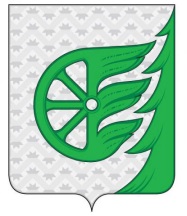 Администрация городского округа город ШахуньяНижегородской областиП О С Т А Н О В Л Е Н И Е